CARTES VIERGES AU FORMAT A3Le DanemarkHaïtiLe SénégalLa SuisseLa BelgiqueLe LuxembourgLe QuébecLa FranceLe Danemark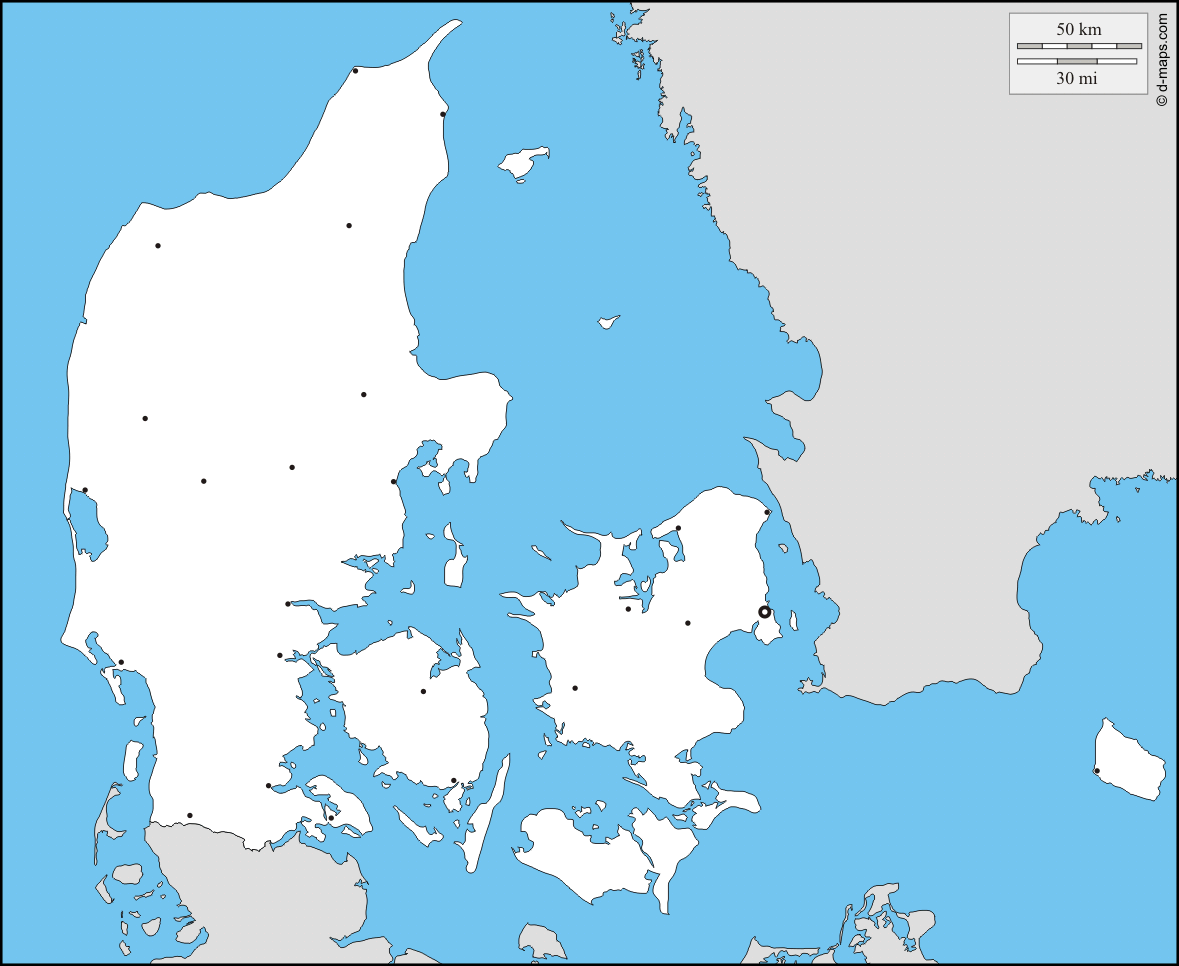 Haïti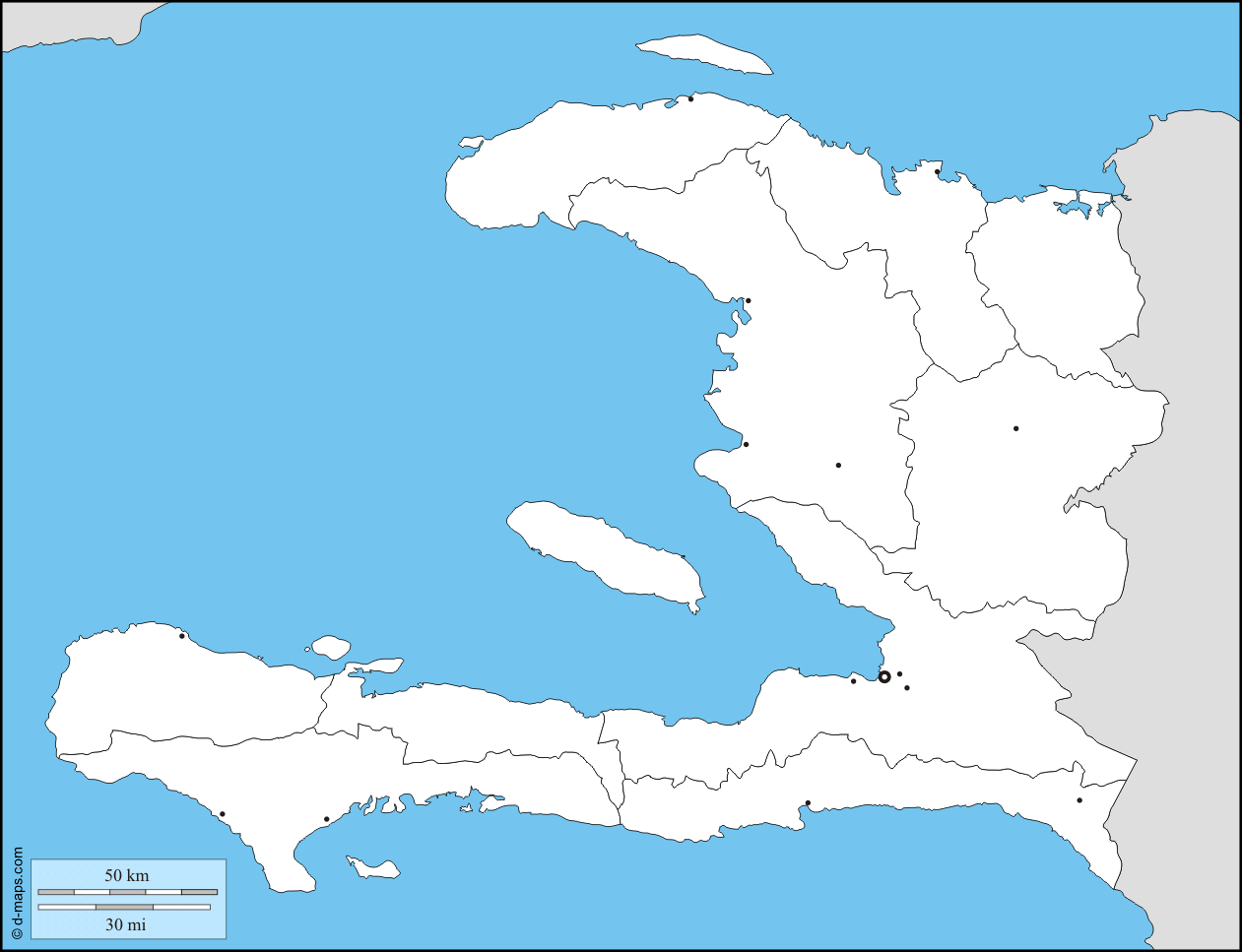 Le Sénégal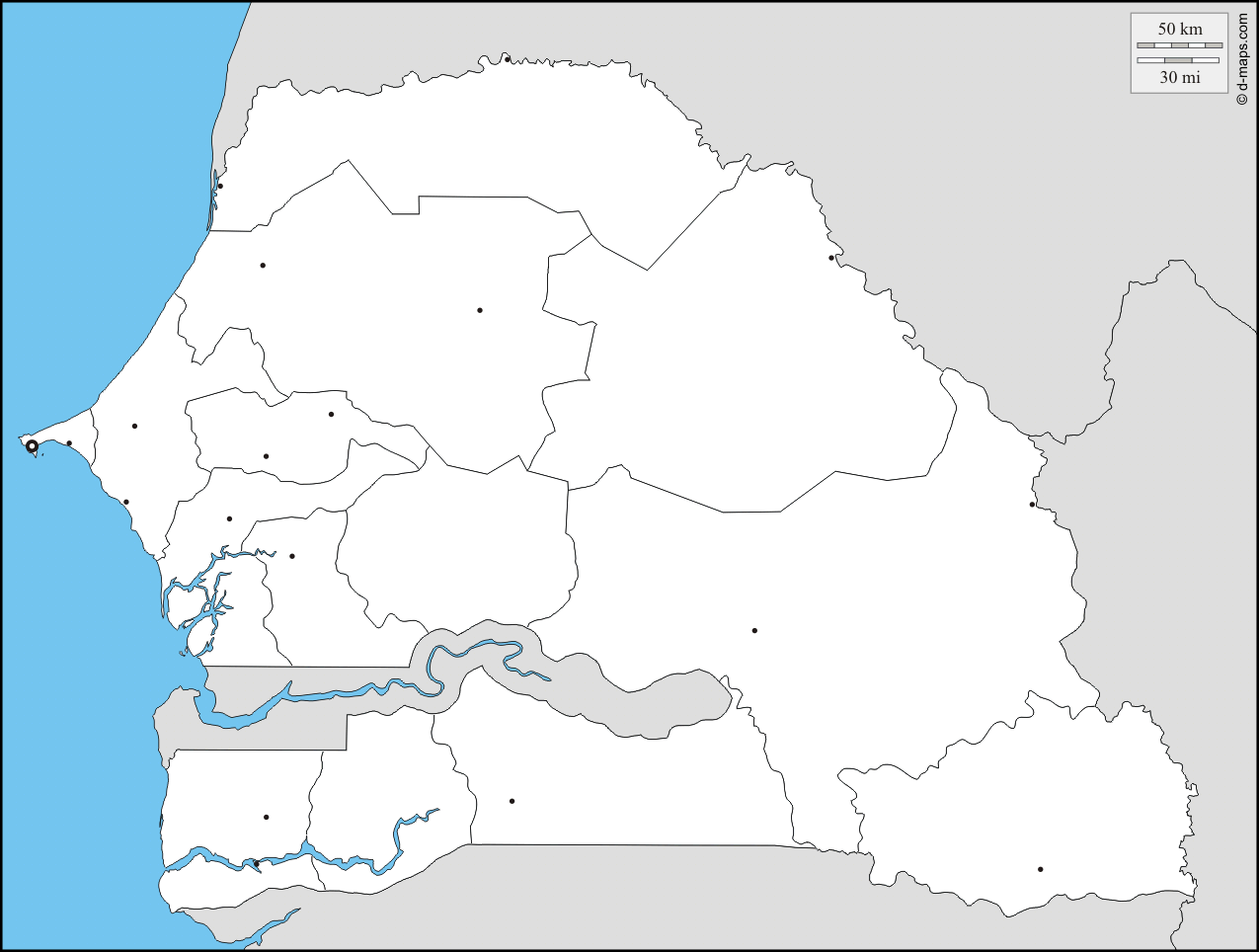 La Suisse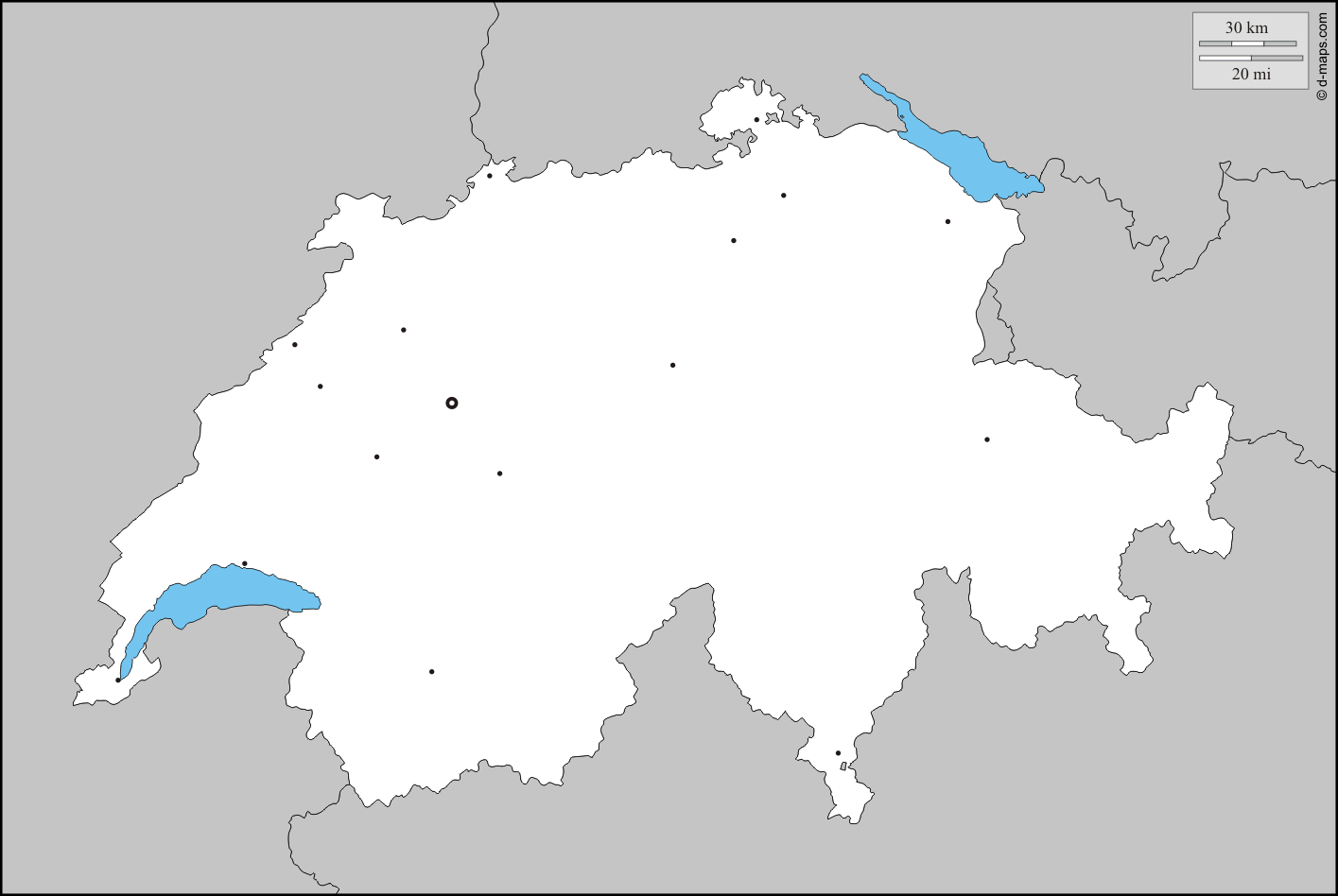 La Belgique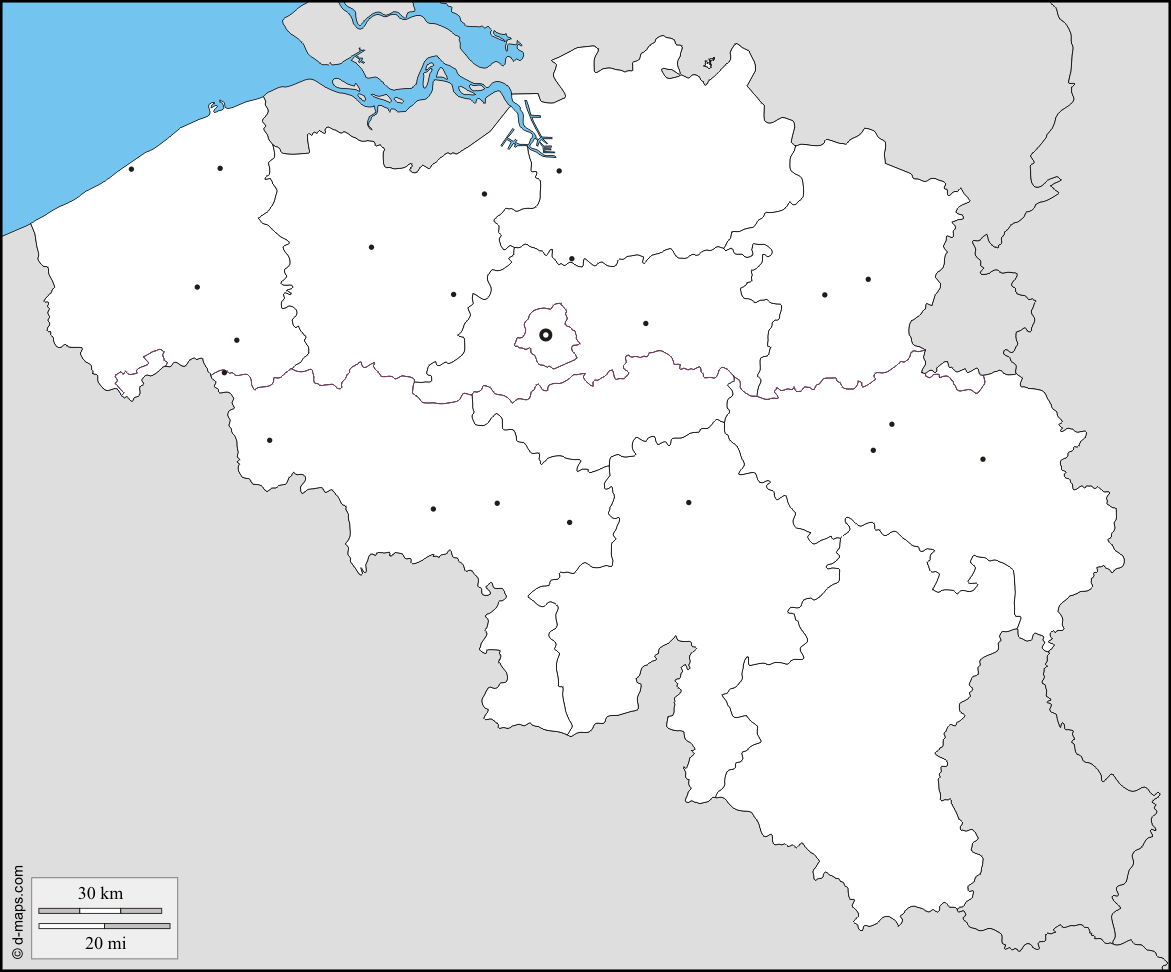 Le Québec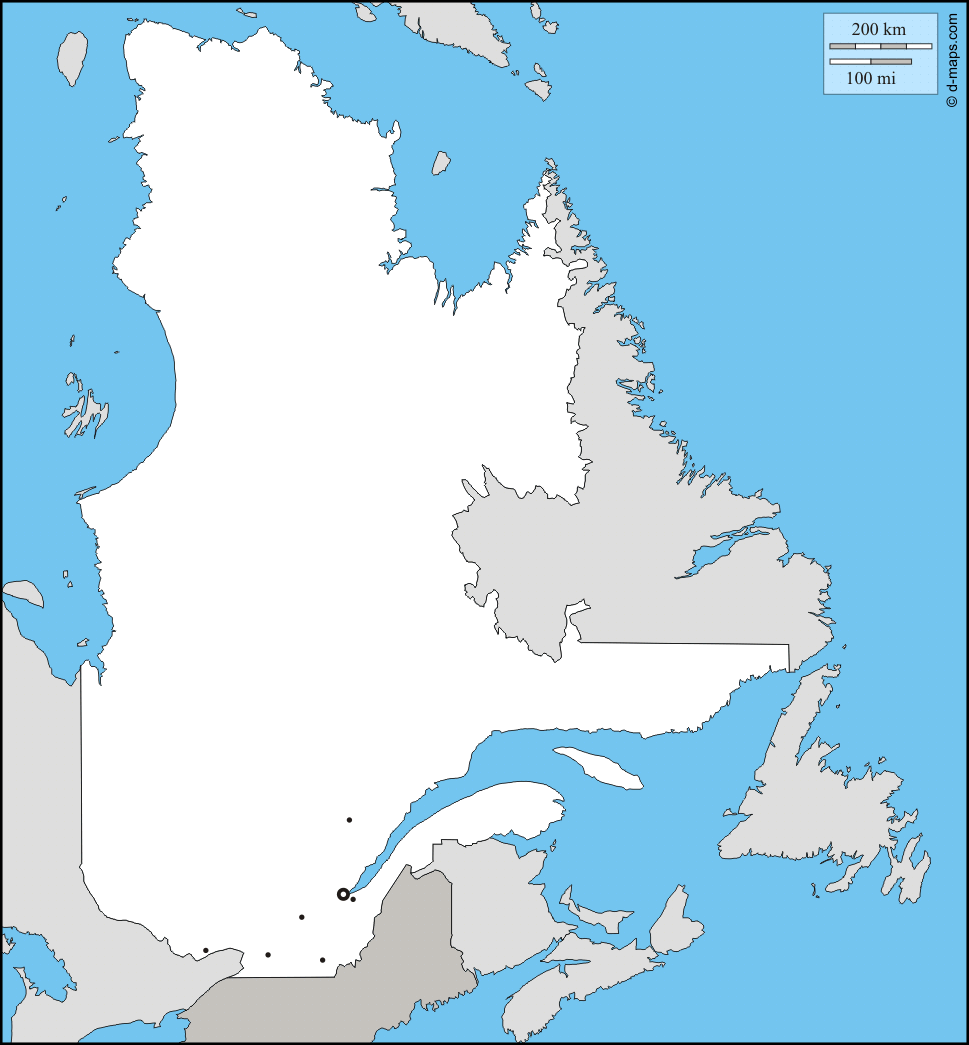 La France métropolitaine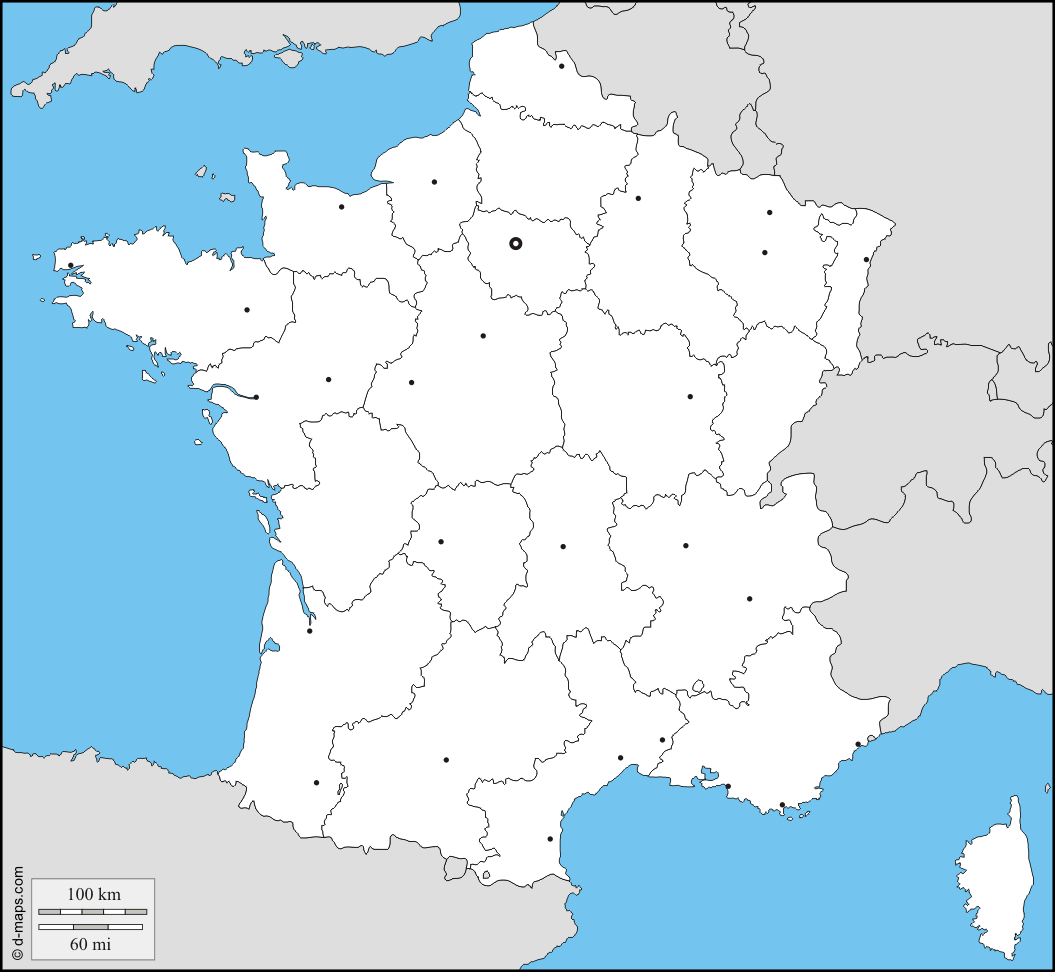 Le Luxembourg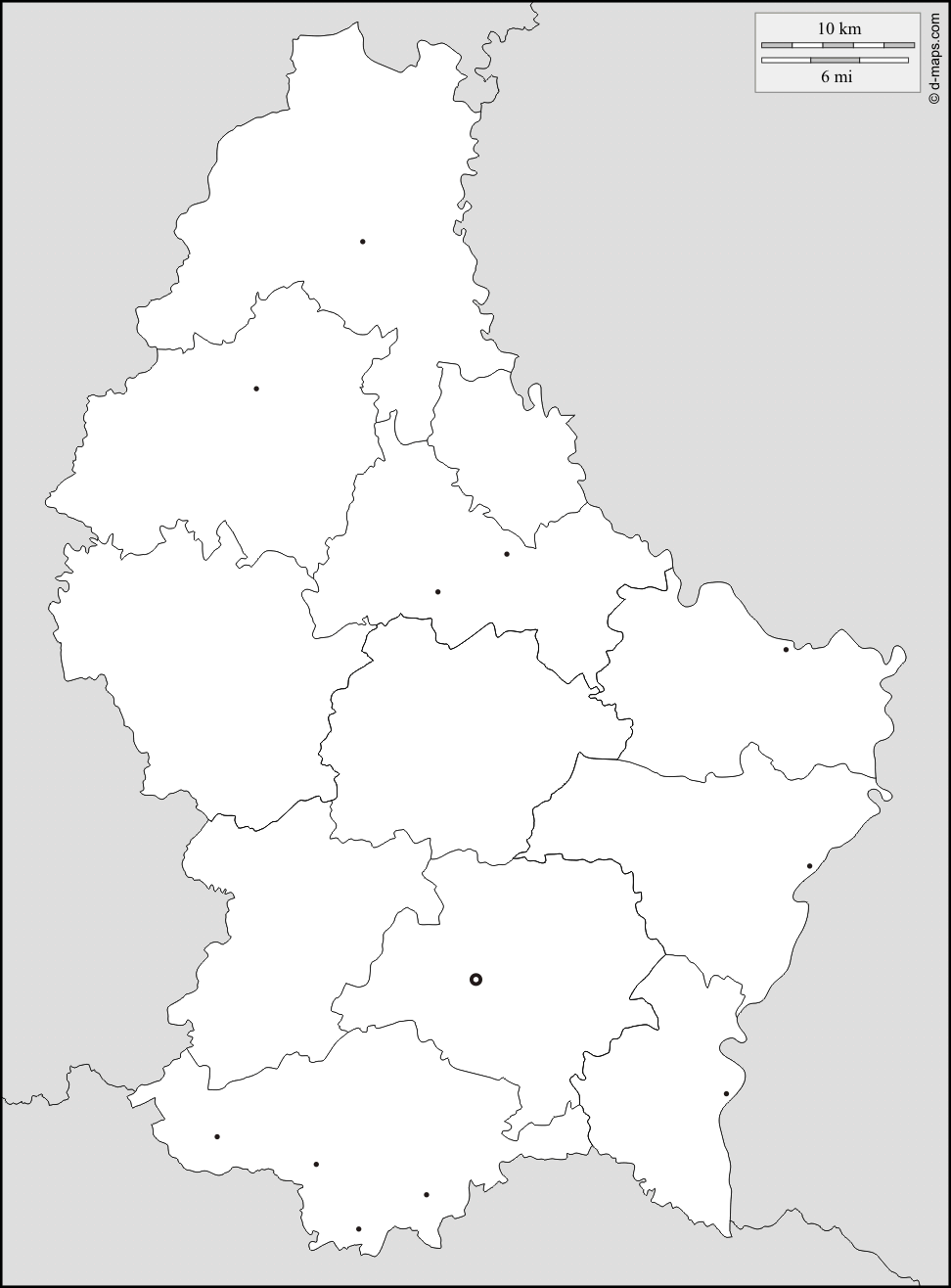 